 Listening  □ Speaking  □ Reading  □  Grammar  □ Writing Listening  □ Speaking  □ Reading  □  Grammar  □ Writing Listening  □ Speaking  □ Reading  □  Grammar  □ Writing Listening  □ Speaking  □ Reading  □  Grammar  □ WritingTopic: Release Your StressTopic: Release Your StressTopic: Release Your StressTopic: Release Your StressInstructor:Sonya KimStudents Competency LevelPre-intermediateNumber of Students:10Lesson Length:50 minutesMaterials: White Board and MarkersWord CardsStress Route MapMaterials: White Board and MarkersWord CardsStress Route MapMaterials: White Board and MarkersWord CardsStress Route MapMaterials: White Board and MarkersWord CardsStress Route MapAims: -    Improve listening skills by listening to the teacher, role playing with peers.-    Improve speaking skills by role playing with peers, responding to the teacher.-    Improve reading and writing skills by taking notes on the board, Word Cards and Stress Route Map.-    Improve interaction and communication by planning a role play.Aims: -    Improve listening skills by listening to the teacher, role playing with peers.-    Improve speaking skills by role playing with peers, responding to the teacher.-    Improve reading and writing skills by taking notes on the board, Word Cards and Stress Route Map.-    Improve interaction and communication by planning a role play.Aims: -    Improve listening skills by listening to the teacher, role playing with peers.-    Improve speaking skills by role playing with peers, responding to the teacher.-    Improve reading and writing skills by taking notes on the board, Word Cards and Stress Route Map.-    Improve interaction and communication by planning a role play.Aims: -    Improve listening skills by listening to the teacher, role playing with peers.-    Improve speaking skills by role playing with peers, responding to the teacher.-    Improve reading and writing skills by taking notes on the board, Word Cards and Stress Route Map.-    Improve interaction and communication by planning a role play.Language Skills: Reading: Note taking, Word Cards, Stress Route MapListening:     Teacher talk, role playingSpeaking:     Answering to teacher, role playingWriting:     Note taking, Stress Route MapLanguage Skills: Reading: Note taking, Word Cards, Stress Route MapListening:     Teacher talk, role playingSpeaking:     Answering to teacher, role playingWriting:     Note taking, Stress Route MapLanguage Skills: Reading: Note taking, Word Cards, Stress Route MapListening:     Teacher talk, role playingSpeaking:     Answering to teacher, role playingWriting:     Note taking, Stress Route MapLanguage Skills: Reading: Note taking, Word Cards, Stress Route MapListening:     Teacher talk, role playingSpeaking:     Answering to teacher, role playingWriting:     Note taking, Stress Route MapLanguage Systems: Phonology: (sound)Teacher talk, role playingFunction: (situation)    Consulting, giving adviceLexis: (meaning)     Vocabulary about illness, and leisure activitiesGrammar: (language structure)     Present perfect tense, question and answerDiscourse: (communication)      Responding the teacher, role playingLanguage Systems: Phonology: (sound)Teacher talk, role playingFunction: (situation)    Consulting, giving adviceLexis: (meaning)     Vocabulary about illness, and leisure activitiesGrammar: (language structure)     Present perfect tense, question and answerDiscourse: (communication)      Responding the teacher, role playingLanguage Systems: Phonology: (sound)Teacher talk, role playingFunction: (situation)    Consulting, giving adviceLexis: (meaning)     Vocabulary about illness, and leisure activitiesGrammar: (language structure)     Present perfect tense, question and answerDiscourse: (communication)      Responding the teacher, role playingLanguage Systems: Phonology: (sound)Teacher talk, role playingFunction: (situation)    Consulting, giving adviceLexis: (meaning)     Vocabulary about illness, and leisure activitiesGrammar: (language structure)     Present perfect tense, question and answerDiscourse: (communication)      Responding the teacher, role playingAssumptions: All students are having their own way to release their stress.All students are willing to release their stress.All students are willing to help their peers to release their stress.Assumptions: All students are having their own way to release their stress.All students are willing to release their stress.All students are willing to help their peers to release their stress.Assumptions: All students are having their own way to release their stress.All students are willing to release their stress.All students are willing to help their peers to release their stress.Assumptions: All students are having their own way to release their stress.All students are willing to release their stress.All students are willing to help their peers to release their stress.Anticipated Errors and Solutions: If students do not have understand → Teacher do the demonstration, show it first.If students cannot find words to answer → Let student explain it in English.If activity lasts too long → Teacher alarm students to finalize their activities in 3 mins before.If activity finished too short → Teacher ask students about the details.If students are too shy → Teacher encourages students with asking simple questions and praising them.Anticipated Errors and Solutions: If students do not have understand → Teacher do the demonstration, show it first.If students cannot find words to answer → Let student explain it in English.If activity lasts too long → Teacher alarm students to finalize their activities in 3 mins before.If activity finished too short → Teacher ask students about the details.If students are too shy → Teacher encourages students with asking simple questions and praising them.Anticipated Errors and Solutions: If students do not have understand → Teacher do the demonstration, show it first.If students cannot find words to answer → Let student explain it in English.If activity lasts too long → Teacher alarm students to finalize their activities in 3 mins before.If activity finished too short → Teacher ask students about the details.If students are too shy → Teacher encourages students with asking simple questions and praising them.Anticipated Errors and Solutions: If students do not have understand → Teacher do the demonstration, show it first.If students cannot find words to answer → Let student explain it in English.If activity lasts too long → Teacher alarm students to finalize their activities in 3 mins before.If activity finished too short → Teacher ask students about the details.If students are too shy → Teacher encourages students with asking simple questions and praising them.References:References:References:References:Lead-In or Pre-Task Part Lead-In or Pre-Task Part Lead-In or Pre-Task Part Lead-In or Pre-Task Part Materials: White Board and MarkersMaterials: White Board and MarkersMaterials: White Board and MarkersMaterials: White Board and MarkersTime:Classroom Set Up:Student Activity and Goals:Teacher Procedure & Instructions:1minWholeStudents greet to the teacherGreeting5minWholeStudents listen to teacherTell teacher’s story about how teacher released stress. 4minWholeStudents response to teacherElicit stories from students.<Transition>Let’s do a role play about consulting with mental therapist.Pre-Activity or Task Familiarization PartPre-Activity or Task Familiarization PartPre-Activity or Task Familiarization PartPre-Activity or Task Familiarization PartMaterials: White Board and MarkersWord CardsStress Route MapMaterials: White Board and MarkersWord CardsStress Route MapMaterials: White Board and MarkersWord CardsStress Route MapMaterials: White Board and MarkersWord CardsStress Route MapTime:Classroom Set Up:Student Activity and Goals:Teacher Procedure & Instructions:5minWholeListen to the teacher, repeat after words and sentences.Teacher introduce several leisure activities by showing Word Cards.Write sentences on White Board.2minWholeListen to the teacherTeacher introduce about the activity.1minWhole5 students take role of mental therapist, stand in outer-circle. 5 students take role of patients and stand in inner circle.Teacher set the class for role play. Hand out Stress Route Map.Main Activity or Task Realization PartMain Activity or Task Realization PartMain Activity or Task Realization PartMain Activity or Task Realization PartMaterials: White Board and MarkersStress Route MapMaterials: White Board and MarkersStress Route MapMaterials: White Board and MarkersStress Route MapMaterials: White Board and MarkersStress Route MapTime:Classroom Set Up:Student Activity and Goals:Teacher Procedure & Instructions:1minWholeLook at the teacher.Teacher do a demonstration with one student.10minWhole5 students as a patients meet their mental therapist in front of them and do role play. As finished, they move to the left.Let students do the role play.1minWholeTake their seat.Finalize the activity.Post Activity or Post Task PartPost Activity or Post Task PartPost Activity or Post Task PartPost Activity or Post Task PartMaterials: White Board and MarkersMaterials: White Board and MarkersMaterials: White Board and MarkersMaterials: White Board and MarkersTime:Classroom Set Up:Student Activity and Goals:Teacher Procedure Instructions:5minWholeListen and answer to the teacher.Teacher ask students result of their activity.5minWholeListen to the teacher and respondClose the lesson by summarizing expression they learnd.Word Cards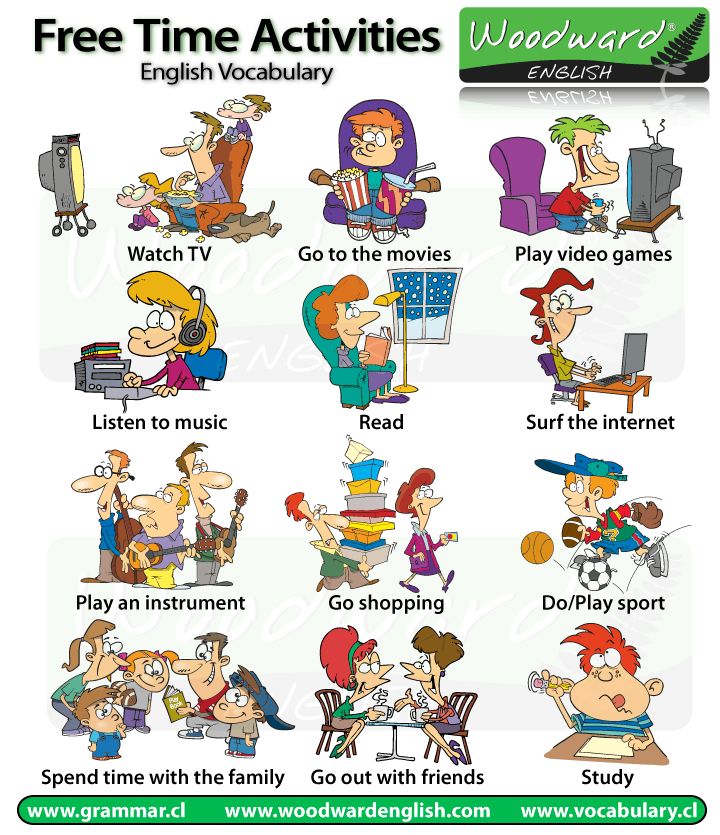 Word CardsStress Route Map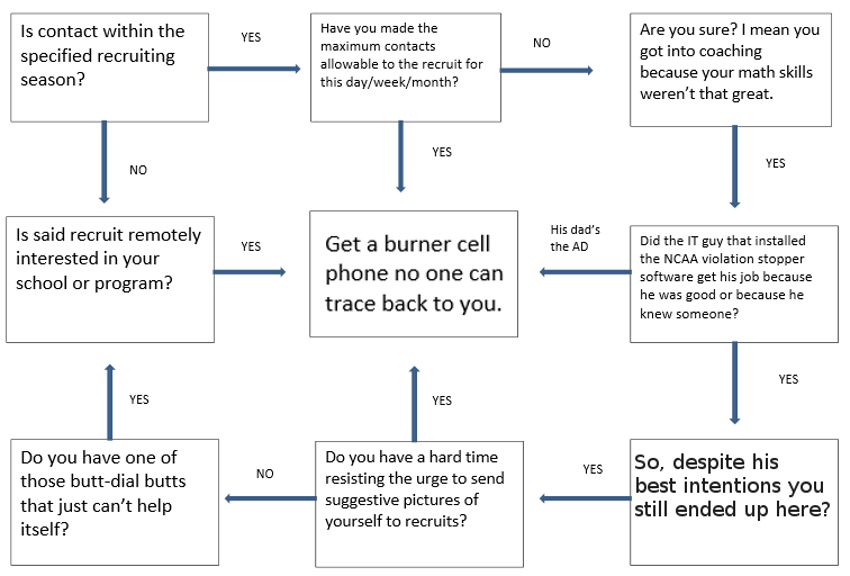 